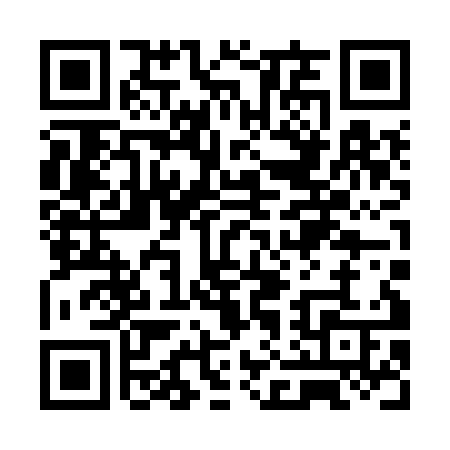 Prayer times for Mundrabilla, AustraliaWed 1 May 2024 - Fri 31 May 2024High Latitude Method: NonePrayer Calculation Method: Muslim World LeagueAsar Calculation Method: ShafiPrayer times provided by https://www.salahtimes.comDateDayFajrSunriseDhuhrAsrMaghribIsha1Wed4:376:0011:262:284:516:092Thu4:386:0111:262:284:506:083Fri4:386:0111:252:274:496:074Sat4:396:0211:252:264:486:065Sun4:406:0311:252:264:476:066Mon4:406:0411:252:254:466:057Tue4:416:0411:252:244:466:048Wed4:416:0511:252:244:456:049Thu4:426:0611:252:234:446:0310Fri4:426:0611:252:224:436:0211Sat4:436:0711:252:224:436:0212Sun4:446:0811:252:214:426:0113Mon4:446:0811:252:214:416:0114Tue4:456:0911:252:204:416:0015Wed4:456:1011:252:204:405:5916Thu4:466:1011:252:194:395:5917Fri4:466:1111:252:194:395:5818Sat4:476:1211:252:184:385:5819Sun4:476:1211:252:184:385:5820Mon4:486:1311:252:174:375:5721Tue4:486:1411:252:174:365:5722Wed4:496:1411:252:174:365:5623Thu4:496:1511:252:164:365:5624Fri4:506:1511:252:164:355:5625Sat4:516:1611:262:164:355:5526Sun4:516:1711:262:154:345:5527Mon4:526:1711:262:154:345:5528Tue4:526:1811:262:154:345:5529Wed4:526:1811:262:144:335:5430Thu4:536:1911:262:144:335:5431Fri4:536:2011:262:144:335:54